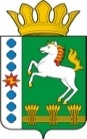 КОНТРОЛЬНО-СЧЕТНЫЙ ОРГАН ШАРЫПОВСКОГО РАЙОНАКрасноярского краяЗаключениена проект Постановления администрации Холмогорского сельсовета Шарыповского района «О внесении изменений и дополнений в Постановление администрации Холмогорского сельсовета  от 30.10.2013 № 294 «Об утверждении муниципальной программы «Обеспечение транспортной доступности и коммунальными услугами граждан»  (в ред. от 01.03.2018 № 33/2-п)06 декабря 2018 год 						      		       № 178Настоящее экспертное заключение подготовлено Контрольно – счетным органом Шарыповского района на основании ст. 157 Бюджетного  кодекса Российской Федерации, ст. 9 Федерального закона от 07.02.2011 № 6-ФЗ «Об общих принципах организации и деятельности контрольно – счетных органов субъектов Российской Федерации и муниципальных образований», ст. 15 Решения Шарыповского районного Совета депутатов от 20.09.2012 № 31/289р «О внесении изменений и дополнений в Решение Шарыповского районного Совета депутатов от 21.06.2012 № 28/272р «О создании Контрольно – счетного органа Шарыповского района» (в ред. от 20.03.2014 № 46/536р), пункт 1.2.3 Соглашения от 20.01.2015 «О передаче Контрольно-счетному органу Шарыповского района полномочий Контрольно-счетного органа Холмогорского сельсовета по осуществлению внешнего муниципального финансового контроля», соглашение о передаче Контрольно – счетному органу Шарыповского района полномочий Контрольно – счетного органа Холмогорского сельсовета по осуществлению внешнего муниципального финансового контроля, соответствии со стандартом организации деятельности Контрольно – счетного органа Шарыповского района СОД 2 «Организация, проведение и оформление результатов финансово – экономической экспертизы проектов Решений Шарыповского районного Совета депутатов и нормативно – правовых актов по бюджетно – финансовым вопросам и вопросам использования муниципального имущества и проектов муниципальных программ» утвержденного приказом Контрольно – счетного органа Шарыповского района от 16.12.2013 № 29Представленный на экспертизу проект Постановления администрации Холмогорского сельсовета Шарыповского района «О внесении изменений в Постановление администрации Холмогорского сельсовета  от 30.10.2013 № 294  «Об утверждении муниципальной программы «Обеспечение транспортной доступности и коммунальными услугами граждан» (в ред. от 01.03.2018 № 33/2-п)  направлен в Контрольно – счетный орган Шарыповского района 05 декабря 2018 года. Разработчиком данного проекта Программы является администрация Холмогорского сельсовета.Основанием для разработки муниципальной программы является:- статья 179 Бюджетного кодекса Российской Федерации;- постановление администрации Холмогорского сельсовета от 29.07.2013 № 207 «Об утверждении Порядка принятия решений о разработке  муниципальных программ Холмогорского сельсовета, их формировании и реализации»;- распоряжение администрации Холмогорского сельсовета от 29.07.2013  № 16 «Об утверждении перечня муниципальных программ Холмогорского сельсовета».Ответственный исполнитель муниципальной программы администрация Холмогорского сельсовета.Соисполнитель муниципальной программы отсутствует.Перечень подпрограмм муниципальной программы:Модернизация, реконструкция и капитальный ремонт объектов коммунальной инфраструктуры, жилья и благоустройства территории.Проведение мероприятий, направленных на сохранение и улучшение транспортно-эксплуатационного состояния улично - дорожной сети сельского поселения.Обращение с твердыми, бытовыми, промышленными и биологическими отходами на территории поселения.Цель муниципальной программы - повышение качества предоставления жилищно - коммунальных услуг населению и улучшение транспортно-эксплуатационного состояния дорог местного значения;Мероприятие проведено 06 декабря  2018 года.В ходе подготовки заключения Контрольно – счетным органом Шарыповского района были проанализированы следующие материалы:- Постановление администрации Холмогорского сельсовета Шарыповского района «О внесении изменений в Постановление администрации Холмогорского сельсовета  от 30.10.2013 № 294  «Об утверждении муниципальной программы «Обеспечение транспортной доступности и коммунальными услугами граждан»  (в ред. от 01.03.2018 № 33/2-п);- паспорт муниципальной программы «Обеспечение транспортной доступности и коммунальными услугами граждан»;- Решение Холмогорского сельского Совета депутатов от 05.12.2017 № 11-74р «О бюджете поселения на 2018 год и плановый период 2019-2020 годов» (в ред. от 14.08.2018 № 17-100Р).Рассмотрев представленные материалы к проекту Постановления установлено следующее:В соответствии с проектом Постановления происходит изменение по строке (пункту) «Информация по ресурсному обеспечению программы, в том числе в разбивке по источникам финансирования, по годам реализации программы».После внесения изменений строка  будет читаться:Увеличение бюджетных ассигнований по муниципальной программе «Обеспечение транспортной доступности и коммунальными услугами граждан» в сумме 7 123 907,80 руб., в том числе:- за счет средств краевого бюджета в сумме 5 086 694,00 руб. (100,00%);- за счет средства районного бюджета в сумме 425 346,00 руб. (70,09%);- за счет средств бюджета поселения в сумме 1 611 867,80 руб. (23,51%).Вносятся изменения в  подпрограмму «Модернизация, реконструкция и капитальный ремонт объектов коммунальной инфраструктуры, жилья и благоустройства территории» муниципальной программы, после внесения изменений в подпрограмму строка «Объемы и источники финансирования подпрограммы» будет читаться:По подпрограмме Модернизация, реконструкция и капитальный ремонт объектов коммунальной инфраструктуры, жилья и благоустройства территории» увеличение бюджетных ассигнований в сумме 2 973 061,80 руб. (62,22%), в том числе:За счет средств краевого бюджета в сумме 1 235 848,00 руб. (100,00%), из них: - в сумме 986 098,00 руб. на реализацию проектов по благоустройству территорий поселений;- в сумме 249 750,00 руб. на реализацию проектов по решению вопросов местного значения сельских поселений.За счет средств районного бюджета в сумме 425 346,00 руб. (100,00%), из них: - в сумме 36 995,00 руб. на ремонт сетей водоснабжения на канализационных очистных сооружениях по ул. Совхозная в с.Холмогорское;- в сумме 60 351,00 руб. на замену насоса на канализационной насосной станции № 1-1 в с.Холмогорское, ул. Спортивная, 10А;- в сумме 328 000,00 руб. на межбюджетные трансферты на решение неотложных вопросов в сфере ЖКХ.За счет средств бюджета поселения в сумме 979 107,80 руб. (20,49%), из них:- в сумме 108 063,80 руб. на содержание муниципального имущества, находящегося в муниципальной собственности Холмогорского сельсовета;- в сумме 100 000,00 руб. на текущий ремонт сетей холодного водоснабжения в с.Холмогорское;- в сумме 375 000,00 руб. на разработку и согласование проектов зон санитарной охраны подземных источников хозяйственно – питьевого водоснабжения Холмогорского сельсовета в с.Темра;- в сумме 332 760,00 руб. на возмещение выпадающих доходов организациям жилищно – коммунального комплекса;- в сумме 124 641,00 руб. на аварийный ремонт сетей водоснабжения от ВК 13 до ТК по ул. Центральная в с.Холмогорское;- в сумме 9 861,00 руб. на реализацию проектов  по благоустройству территорий поселений;- в сумме 250,00 руб. на реализацию проектов по решению вопросов местного значения сельских поселений;- в сумме 245 300,00 руб. на приобретение мусорных контейнеров для Холмогорского сельсовета;- в сумме 15 942,00 руб. на содержание и ремонт уличного освещения. Вносятся изменения в  подпрограмму  «Проведение мероприятий, направленных на сохранение и улучшение транспортно – эксплуатационного состояния улично – дорожной сети сельского поселения» муниципальной программы, после внесения изменений в подпрограмму строка «Объемы и источники финансирования подпрограммы» будет читаться:По подпрограмме «Проведение мероприятий, направленных на сохранение и улучшение транспортно – эксплуатационного состояния улично – дорожной сети сельского поселения» увеличение бюджетных ассигнований в сумме 4 150 846,00 руб. (199,75%), в том числе:За счет средств краевого бюджета в сумме 3 850 846,00 руб. (100,00%), из них:- в сумме 42 060,00 руб. на реализацию мероприятий, направленных на повышение безопасности дорожного движения;- в сумме 944 085,00 руб. на содержание автомобильных дорог общего пользования местного значения городских округов, городских и сельских поселений за счет средств дорожного фонда Красноярского края;- в сумме 2 864 701,00 руб. на капитальный ремонт и ремонт автомобильных дорог общего пользования местного значения за счет средств дорожного фонда Красноярского края.За счет средств бюджета поселения в сумме 300 000,00 руб. (4,39%) на проект по организации дорожного движения муниципального образования Холмогорского сельсовета.В нарушение ст. 179 Бюджетного кодекса РФ, пунктов 2 и 3 статьи 9 Федерального закона от 07.02.2011 № 6-ФЗ «Об общих принципах организации и деятельности контрольно – счетных органов субъектов Российской Федерации и муниципальных образований», пункта 1.2.  соглашения от 20.01.2015 о передаче Контрольно – счетному органу Шарыповского района полномочий Контрольно – счетного органа Холмогорского сельсовета по осуществлению внешнего муниципального финансового контроля администрация Холмогорского сельсовета не направляла проекты муниципальных программ Холмогорского сельсовета в Контрольно – счетный орган Шарыповского района для проведения финансово – экономической экспертизы за 2018 год.На основании выше изложенного Контрольно – счетный орган Шарыповского района предлагает:Администрации Холмогорского сельсовета принять проект Постановления администрации Холмогорского сельсовета Шарыповского района «О внесении изменений и дополнений в Постановление администрации Холмогорского сельсовета  от 30.10.2013 № 294  «Об утверждении муниципальной программы «Обеспечение транспортной доступности и коммунальными услугами граждан».Ответственному исполнителю администрации Холмогорского сельсовета предоставлять корректировки муниципальных программ в соответствии с бюджетным законодательством для проведения финансово – экономической экспертизы в Контрольно – счетный орган Шарыповского района.Главному бухгалтеру администрации Холмогорского сельсовета Е.Г. Варжинской усилить контроль по внесению изменений в муниципальные программы.Аудитор 	Контрольно – счетного органа						И.В. ШмидтИнформация по ресурсному обеспечению программы, в том числе в разбивке по источникам финансирования, по годам реализации программы Предыдущая редакция Предлагаемая редакция (проект Постановления)Информация по ресурсному обеспечению программы, в том числе в разбивке по источникам финансирования, по годам реализации программы Планируемое финансирование программных мероприятий  составляет 7 463 075,00 руб., в том числе по годам:2018 год -  2 432 725,00 руб.;2019 год – 2 506 525,00 руб.;2020 год – 2 523 825,00 руб.за счет средств краевого бюджета 0,00 руб., из них:2018 год – 0,00 руб.;2019 год – 0,00 руб.;2020 год – 0,00 руб.За счет средств районного бюджета 606 900,00 руб., из них:2018 год – 202 300,00 руб.;2019 год – 202 300,00 руб.;2020 год – 202 300,00 руб.за счет средств бюджета поселения  6 856 175,00 руб. из них:2018 год – 2 230 425,00 руб.;2019 год – 2 304 225,00 руб.;2020 год – 2 321 525,00 руб.Планируемое финансирование программных мероприятий  составляет 14 586 982,80 руб., в том числе по годам:2018 год -  9 556 632,80 руб.;2019 год – 2 506 525,00 руб.;2020 год – 2 523 825,00 руб.за счет средств краевого бюджета 5 086 694,00 руб., из них:2018 год – 5 086 694,00 руб.;2019 год – 0,00 руб.;2020 год – 0,00 руб.За счет средств районного бюджета 1 032 246,00 руб., из них:2018 год – 627 646,00 руб.;2019 год – 202 300,00 руб.;2020 год – 202 300,00 руб.за счет средств бюджета поселения  8 468 042,80 руб. из них:2018 год – 3 842 292,80 руб.;2019 год – 2 304 225,00 руб.;2020 год – 2 321 525,00 руб. Объемы и источники финансирования подпрограммы  Предыдущая редакция подпрограммы Предлагаемая редакция подпрограммы(Проект Постановления) Объемы и источники финансирования подпрограммы  Общий объем бюджетных ассигнований на реализацию подпрограммы  составит  4 778 175,00 руб., в том числе:за счет средств бюджета поселения          4 778 175,00 руб., из них:2018 год – 1 592 725,00 руб.;2019 год – 1 592 725,00 руб.;2020 год – 1 592 725,00 руб.Общий объем бюджетных ассигнований на реализацию подпрограммы  составит  7 751 236,80 руб., в том числе:за счет средств краевого бюджета 1 235 848,00 руб. из них:2018 год – 1 235 848,00 руб.;2019 год – 0,00 руб.;2020 год – 0,00 руб.за счет средств районного бюджета 425 346,00 руб. из них:2018 год – 425 346,00 руб.;2019 год – 0,00 руб.;2020 год – 0,00 руб.за счет средств бюджета поселения          5 757 282,80 руб., из них:2018 год – 2 571 832,80руб.;2019 год – 1 592 725,00 руб.;2020 год – 1 592 725,00 руб.Объемы и источники финансирования подпрограммы  Предыдущая редакция подпрограммы Предлагаемая редакция подпрограммы(Проект Постановления)Объемы и источники финансирования подпрограммы  Общий объем бюджетных ассигнований на реализацию подпрограммы  составит  2 078 000,00 руб., в том числе:за счет средств бюджета поселения          2 078 000,00 руб., из них:2018 год – 637 700,00 руб.;2019 год – 711 500,00 руб.;2020 год – 728 800,00 руб.Общий объем бюджетных ассигнований на реализацию подпрограммы  составит  6 228 846,00 руб., в том числе:за счет средств краевого бюджета 3 850 846,00 руб. из них:2018 год – 3 850 846,00 руб.;2019 год – 0,00 руб.;2020 год – 0,00 руб.за счет средств бюджета поселения          2 378 000,00 руб., из них:2018 год – 937 700,00 руб.;2019 год – 711 500,00 руб.;2020 год – 728 800,00 руб.